DZIEŃ DOBRY DZIEWCZYNKI 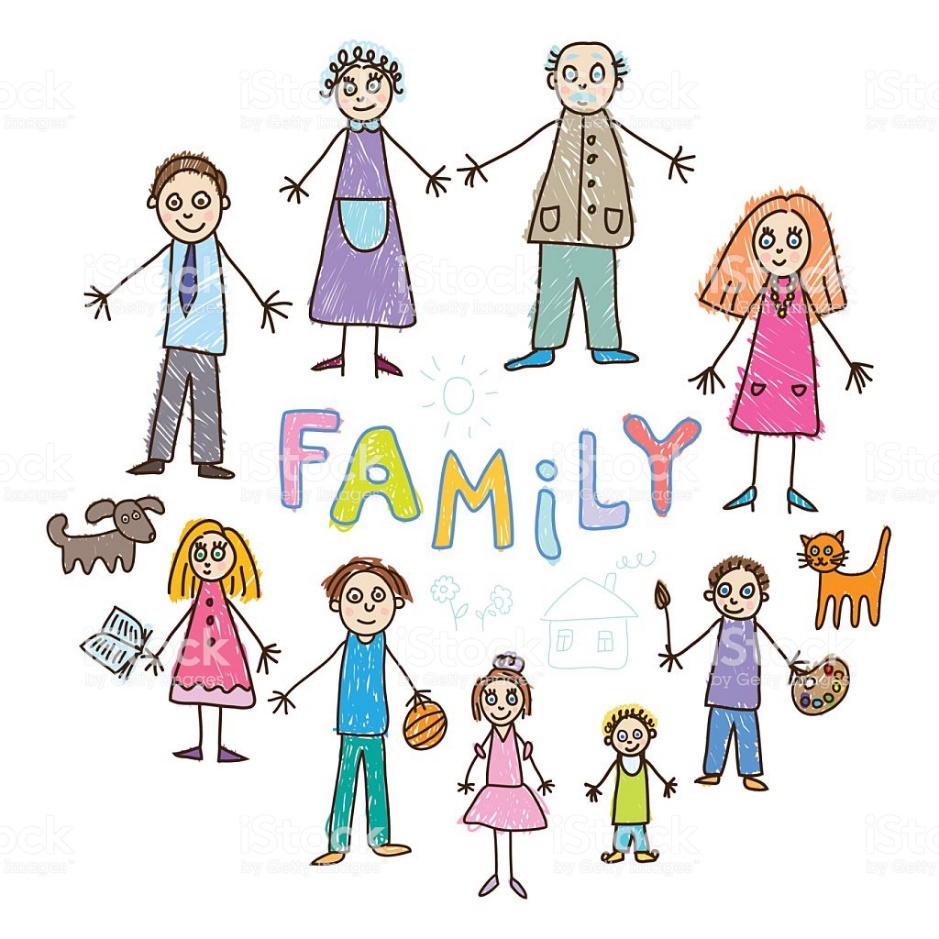 Dzisiaj chciałabym, żebyście wypełniły kartę pracy poniżej. Napiszcie: co to jest rodzina?Po co jest rodzina?Co jest ważne w każdej rodzinie?Z jakich osób może składać się rodzina?Pamiętajcie, że prace wysyłamy na mojego maila:peszynska.m@jedrus.net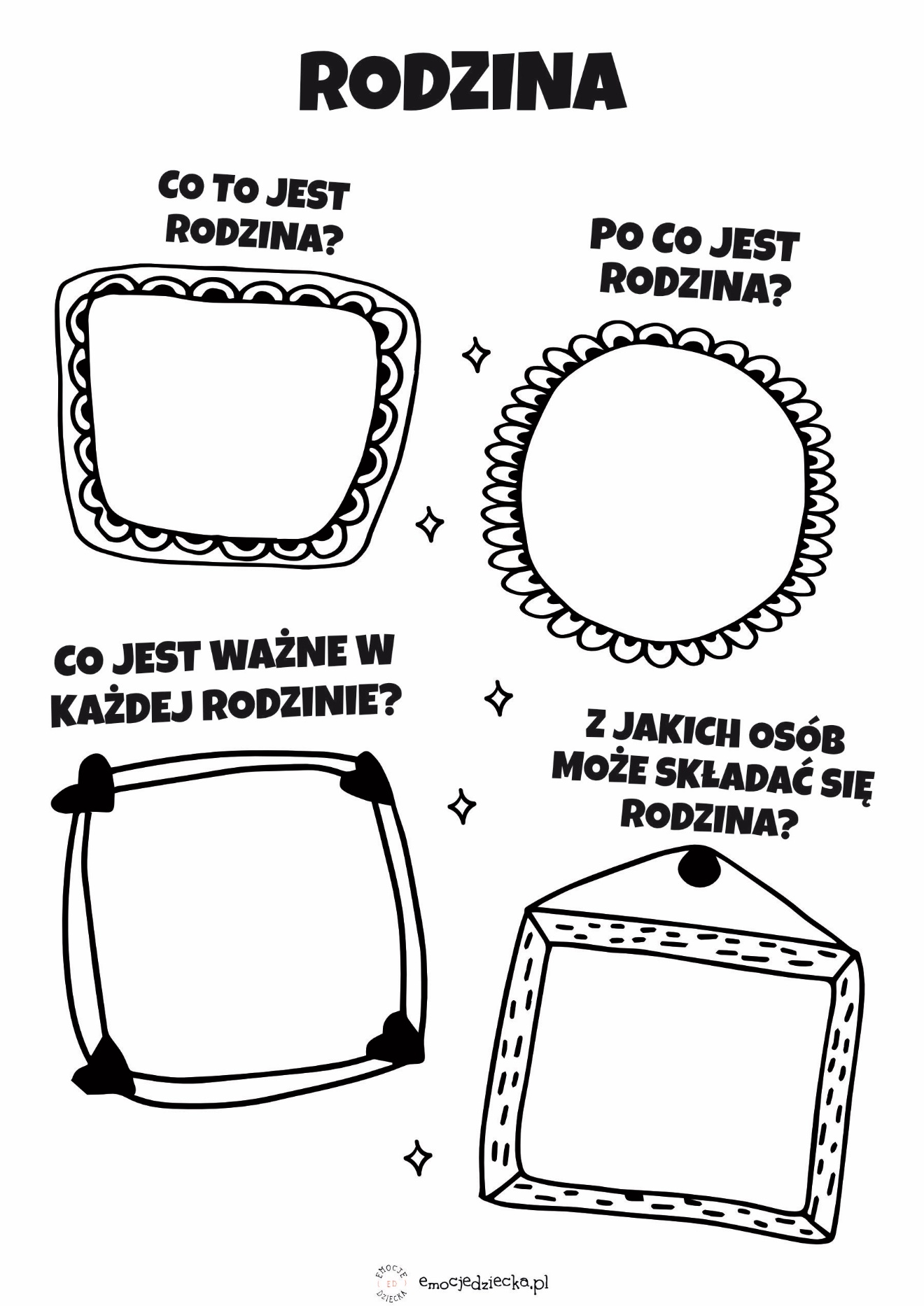 POZDRAWIAM P. MONIKA 